Wielkopolski Urząd Wojewódzki w PoznaniuOgłoszenie o naborze z dnia 07 czerwca 2017 r.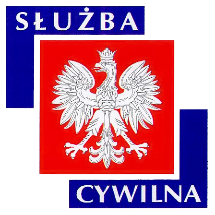 WYMIAR ETATU: 1 STANOWISKA: 1 Dyrektor Generalny poszukuje kandydatów\kandydatek na stanowisko:starszy specjalistado spraw: obsługi klientaw Wydziale Spraw Obywatelskich i Cudzoziemców WUW w Poznaniu nr ref. 57/17MIEJSCE WYKONYWANIA PRACY:Poznań
Plac Wolności 17 ADRES URZĘDU:Al. Niepodległości 16/18 
61-713 Poznań WARUNKI PRACYRodzaj pracy to typowe prace administracyjno-biurowe, obsługa klientów i poczty oraz czynności archiwizacyjne. Pracownik przez większość czasu pracy wypełnia czynności służbowe wykorzystując sprzęt komputerowy, w tym użytkuje monitor ekranowy powyżej 4 godzin na dobę, a także porusza się po terenie urzędu w celu przekazania lub odebrania dokumentów, nad którymi pracuje. 
Przy wykonywaniu pracy na tym stanowisku wykorzystuje również kserokopiarkę, drukarkę, telefon i inny sprzęt techniki biurowej. Stanowisko pracy wyposażone jest w biurko i krzesło. Sprzęt dostosowany jest do wymagań, jaki powinien spełniać na takich stanowiskach pracy. Parametry środowiska pracy (oświetlenie, temperatura, hałas) w normie. 
Stres typowy związany z obsługą klientów zewnętrznych wymagających często nieszablonowego podejścia, wymagana komunikatywność. 
Stanowisko pracy znajduje się na II piętrze budynku czteropiętrowego. Winda nie jest przystosowana do osób na wózkach inwalidzkich. Wejście możliwe klatką schodową o szerokości 160 cm z poręczami po stromych schodach zabiegowych. Z klatki schodowej bezpośrednie wejście do pomieszczeń biurowych. Budynek nie przystosowany dla osób poruszających się na wózkach inwalidzkich. Drzwi wejściowe do pokoi biurowych o szerokości 90 cm. W budynku pomieszczenia higieniczno-sanitarnych nie są przystosowane są dla osób niepełnosprawnych na wózkach inwalidzkich. ZAKRES ZADAŃprzyjmowanie wniosków oraz wydawanie dokumentów urzędowych w sprawach legalizacji pobytu i zatrudnienia cudzoziemcówweryfikacja formalna wniosków w sprawach legalizacji pobytu i zatrudnienia cudzoziemców poprzez ocenę spełnienia wymogów formalnych wniosków oraz prowadzenie postępowań administracyjnych w części dotyczącej uzupełnienia braków formalnych wnioskówrejestracja w systemie POBYT i SYRIUSZ oraz aplikacji CUDZOZIEMCY przyjętych wniosków o pobyt czasowy, pobyt stały, pobyt rezydenta długoterminowego UE, przedłużenie wizy, wydanie/przedłużenie zezwolenia na pracę, wpisanie zaproszenia do ewidencji zaproszeń, w sprawach obywateli UE, w sprawach dokumentów wydawanych cudzoziemcomobsługa infolinii w zakresie udzielania informacji dotyczących legalizacji pobytu cudzoziemców na terytorium Rzeczypospolitej Polskiej, udzielania informacji umożliwiających dostęp do elektronicznego śledzenia statusu spraw prowadzonych w Wydziale, telefonicznej rejestracji wizytpobieranie odcisków linii papilarnych od cudzoziemców w celu weryfikacji danych cudzoziemców w Systemie Informacyjnym Schengen (SIS) oraz Wizowym Systemie Informacyjnym (VIS)udzielanie wszelkich informacji dotyczących legalizacji pobytu cudzoziemców w Polsce, pracy cudzoziemców na terytorium RP oraz wskazywanie właściwych instytucji, które zakresem swego działania obejmują sprawy związane z migrantami przygotowywanie projektów pism, postanowień i zaświadczeń wydawanych cudzoziemcom w celu przedłożenia do podpisu osobie upoważnionejWYMAGANIA NIEZBĘDNEwykształcenie: wyższe znajomość języka angielskiego na poziomie średniozaawansowanym lub komunikatywna znajomość języka angielskiego oraz języka: ukraińskiego, rosyjskiego, arabskiego, francuskiego lub niemieckiegoznajomość przepisów ustawy o cudzoziemcach i pokrewnychznajomość Kodeksu postępowania administracyjnegoznajomość przepisów ustawy o obywatelstwie polskimznajomość przepisów ustawy o promocji zatrudnienia i instytucjach rynku pracy w zakresie zezwoleń na pracęznajomość przepisów ustawy o ochronie danych osobowychznajomość przepisów ustaw: Kodeks rodzinny i opiekuńczy i Prawo o aktach stanu cywilnegoznajomość przepisów ustawy o służbie cywilnej i pokrewnychumiejętność stosowania prawa w praktycekomunikatywnośćumiejętność argumentowania, negocjowaniaumiejętność obsługi komputeraposiadanie obywatelstwa polskiegokorzystanie z pełni praw publicznychnieskazanie prawomocnym wyrokiem za umyślne przestępstwo lub umyślne przestępstwo skarboweWYMAGANIA DODATKOWEdoświadczenie zawodowe: 6 miesięcy w administracji publicznej przeszkolenie z zakresu obsługi klientaznajomość przepisów prawa handlowego, podatkowego, umów i konwencji międzynarodowych dotyczących praw człowiekaumiejętność działania w sytuacjach stresowychumiejętność pracy w zespoleumiejętność planowania i prognozowaniaDOKUMENTY I OŚWIADCZENIA NIEZBĘDNEŻyciorys/CV i list motywacyjnyKopie dokumentów potwierdzających spełnienie wymagania niezbędnego w zakresie wykształceniaKopia dokumentu potwierdzającego znajomość wymaganego języka obcego lub pisemne oświadczenie kandydata o znajomości języka obcego w wymaganym stopniuOświadczenie o posiadaniu obywatelstwa polskiego albo kopia dokumentu potwierdzającego posiadanie polskiego obywatelstwaOświadczenie o wyrażeniu zgody na przetwarzanie danych osobowych do celów naboruOświadczenie o korzystaniu z pełni praw publicznychOświadczenie o nieskazaniu prawomocnym wyrokiem za umyślne przestępstwo lub umyślne przestępstwo skarboweDOKUMENTY I OŚWIADCZENIA DODATKOWEkopia dokumentu potwierdzającego niepełnosprawność - w przypadku kandydatek/kandydatów, zamierzających skorzystać z pierwszeństwa w zatrudnieniu w przypadku, gdy znajdą się w gronie najlepszych kandydatek/kandydatówTERMINY I MIEJSCE SKŁADANIA DOKUMENTÓWDokumenty należy złożyć do: 19 czerwca 2017 r.Decyduje data: stempla pocztowego / osobistego dostarczenia oferty do urzęduMiejsce składania dokumentów:
Wielkopolski Urząd Wojewódzki w Poznaniu 
Al. Niepodległości 16/18 
61-713 Poznań 
Kancelaria Główna Urzędu, bud. B, pok. 025-026 
(z podaniem w ofercie nr ref. 57/17) INNE INFORMACJE:W miesiącu poprzedzającym datę upublicznienia ogłoszenia wskaźnik zatrudnienia osób niepełnosprawnych w urzędzie, w rozumieniu przepisów o rehabilitacji zawodowej i społecznej oraz zatrudnianiu osób niepełnosprawnych, nie wynosi co najmniej 6%.Osoba zatrudniona na ww. stanowisku, zgodnie z art. 78 ust. 4 Ustawy z dnia 21 listopada 2008 r. o służbie cywilnej, nie może łączyć zatrudnienia w służbie cywilnej z mandatem radnego. 
Do składania ofert zachęcamy również osoby niepełnosprawne. 
Wzór wymaganych oświadczeń zamieszczony jest pod adresem: www.poznan.uw.gov.pl/system/files/zalaczniki/wzor_oswiadczenia_do_naboru_na_stanowisko_pracy.docx 
Oświadczenia należy opatrzyć odręcznym podpisem wraz z datą. 
Kandydaci zakwalifikowani do kolejnych etapów naboru zostaną powiadomieni o ich terminie telefonicznie, drogą elektroniczną lub pocztową. 
Wyniki naboru opublikowane będą po zakończeniu naboru w BIP KPRM, BIP WUW oraz w siedzibie Urzędu. 
Oferty osób niezatrudnionych zostaną zniszczone po upływie 3 miesięcy od dnia zakończenia naboru. 
Proponowane wynagrodzenie zasadnicze brutto: 2600 zł. 
Dodatkowe informacje, w tym o kolejnych etapach naboru, można uzyskać pod nr tel. 61 854 19 91, 61 854 11 87. 
Nasz urząd jest pracodawcą równych szans i wszystkie aplikacje są rozważane z równą uwagą bez względu na płeć, wiek, niepełnosprawność, rasę, narodowość, przekonania polityczne, przynależność związkową, pochodzenie etniczne, wyznanie, orientacje seksualną czy też jakąkolwiek inną cechę prawnie chronioną. Autor: Marcin Kowalski